MINISTÉRIO DA EDUCAÇÃO UNIVERSIDADE FEDERAL DO PIAUÍ COLÉGIO TÉCNICO DE FLORIANO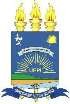 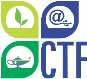 BR 343, Km 3,5 Bairro Meladão - Floriano – PI –64808-605 – Tel: (89) 2221-2732/2733.Homepage: www.ufpi.br/ctf - E-mail: ctf@ufpi.edu.brANEXO VREQUERIMENTO DE FISCAISVimos, por meio deste, requerer junto à Comissão Eleitoral responsável pelos trabalhos de re- alização da Consulta para escolha de Diretor(a) e Vice-Diretor(a) do Colégio Técnico de Flori- ano, (CTF/UFPI) para o quadriênio 2023-2027 o credenciamento dos seguintes fiscais de acordo com as seguintes atividades:Comissão Eleitoral  	(NOME GRAFADO SEM ABREVIATURAS), CPF	,Telefone:	; E-mail:  	Comissão Técnica:  	(NOME GRAFADO SEM ABREVIATURAS), CPF	,Telefone:	; E-mail:  	Floriano (PI),	de	de 2023.Candidato(a) Diretor(a)	Candidato(a) Vice-Diretor(a)